2 Week Independent Learning plan: Week 13-14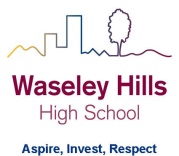 Monday July 6th to Friday July 17th Subject: English			Year: 7				Topic/theme: Private Peaceful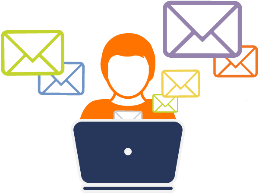 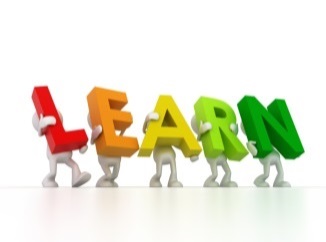 Three stages to online learning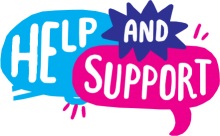 We are here to help you within school opening hours:Learning tasks for this fortnight: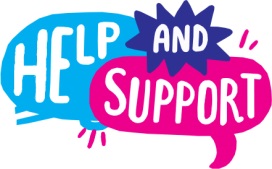 Need help?HomeAccess+ https://facility.waseley.networcs.net/HAP/login.aspx?ReturnUrl=%2fhap (use your normal school username and password).Pupil and parent help page:  https://www.waseleyhills.worcs.sch.uk/coronavirus-independent-learning/help-for-parents-and-pupils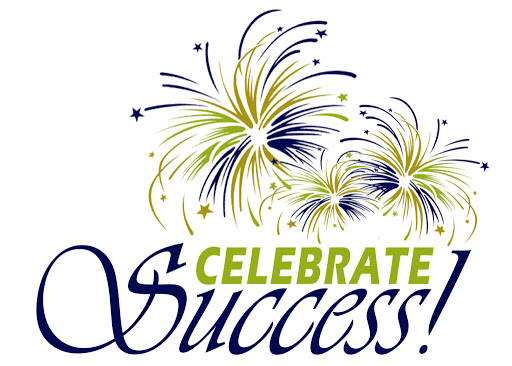 Fancy showing your best work off?You can email a photo of you doing something great, or an example of your best piece of work to your Head of Year for our celebrations assemblies when we return.  Yr 7 please email Mrs Williams at jewilliams@waseleyhills.worcs.sch.uk Yr 8 please email Mrs Bridgeman at jbridgeman@waseleyhills.worcs.sch.ukYr 9 please email Mrs Bradley at kjbradley@waseleyhills.worcs.sch.ukYr 10 please email Mr Jones at djones@waseleyhills.worcs.sch.ukPlease keep your work organised in subjects as we are excited to see what you have achieved and reward you for it when we return.Stage One – Reading TaskStage Two – Completing TasksStage Three – Assessing your learning and feedbackRead the lessons in the table below.  Think about what you need to learn from the task. It may help to look at the other lessons too as this will show you where your learning is heading.  Find the resources you need.  In some instances you may need to log into HomeAccess+ and find the file on the coursework drive (S).  Login with your normal school username and password.  Use the resource as described to complete the suggested task.  Reflect on the teacher’s question.Click here for HomeAccess+ driveClick here for help with accessing HomeAccess+At the end of the two weeks you will be set a task by your teacher on Show My Homework.  This is submitted in SMHWK.   This task will assess your learning and allow us to give you feedback.These assessment tasks are optional but submitting them is very helpful for you and your teacher to understand what you have learnt.Email your teacherJoin your teacher for a support chat sessionRing school receptionYou can now email your teacher using your Office 365 email address. You can also email Mr Baker or the Subject Leader using the contact info above (top right). You will also receive an invite during the two week period to join an online support chat with your teacher.Call 0121 4535211 within school hours. They will email your teacher and ask them to contact you.Lesson Aim:What you need to take from this lesson Resource(s) to use:Hyperlinks to videos etcHomeAccess+ file locationSuggested task:26In this lesson you will learn how to structure an analytical essayDescription of resource:Location: HomeAccess+/Coursework drive S/English/1 1 School Closure Work/Year 7/Private Peaceful/Weeks 13-14File Name: Accelerated Reader Log in - https://ukhosted45.renlearn.co.uk/1893679/Model essay with question prompts Tension Analysis PowerPointDescription of what you need to do (step by step):Log on to Accelerated Reader (From the school website or using the link on here)Complete the comprehension quiz and the vocab test.Use the PowerPoint to remind you of PEE/PQE and guide you through using the model essay.Read through the model essay and answer the question prompts in the margin.  Note down any phrases that will be useful to use when you have to write analytical essays in the future.A question your teacher would have asked you at the end of this lesson is:What are the most impressive words and phrases you’ve learnt from reading this model essay?27In this lesson you will develop your own analytical response, incorporating quotations and phrases for analysisDescription of resource:Location: HomeAccess+/Coursework drive S/English/1 1 School Closure Work/Year 7/Private Peaceful/Weeks 13-14File Name: Analysing Tension TaskTension Analysis PowerPointP153-155 extractDescription of what you need to do (step by step):Look back at the PowerPoint to remind you how to use PQE/PEE Reread pages 153-155 and look at the Analyisng Tension Task.  Use the prompts on the task sheet to guide you through writing your own analytical response.  It does not need to be as long as the model essay!  If you’d like feedback, send your response to your English teacher my email.A question your teacher would have asked you at the end of this lesson is:What do you find most challenging about writing analytical essays?28In this lesson you will compare the film adaptation of Private Peaceful to the novelDescription of resource:Location: HomeAccess+/Coursework drive S/English/1 1 School Closure Work/Year 7/Private Peaceful/Weeks 13-14File Name: https://www.youtube.com/watch?v=KvJM9Xo0OlE&feature=youtu.beDescription of what you need to do (step by step):Watch the first half of the film adaptation of Private Peaceful on YouTube (this was the best quality version I could find).  As you watch, make notes of any noticeable changes from the book and consider why they have been made.A question your teacher would have asked you at the end of this lesson is:As novels and films are different media, they tell stories in different ways:  What has this film done to get information across in place of Tommo’s narrative?29In this lesson you will evaluate the strengths and weaknesses of the film adaptationDescription of resource:Location: HomeAccess+/Coursework drive S/English/1 1 School Closure Work/Year 7/Private Peaceful/Weeks 13-14File Name: https://www.youtube.com/watch?v=KvJM9Xo0OlE&feature=youtu.beDescription of what you need to do (step by step):Watch the second half of the film adaptation of Private Peaceful.  Continue to make notes of changes that have been made and consider the reasons for and effects of these changes.A question your teacher would have asked you at the end of this lesson is:How would you rate this film adaptation of the novel and what would you have done differently?30In this lesson you will use your creative skills to show your understanding of the novelDescription of resource:Location: HomeAccess+/Coursework drive S/English/1 1 School Closure Work/Year 7/Private Peaceful/Weeks 13-14File Name: Book Covers Word DocDescription of what you need to do (step by step):Now that you are familiar with the whole story, having read the book and watched the film, you can promote the book to others.Look at the example front and back covers and consider the questions that accompany them.Design a new front cover for the book Private Peaceful, including a blurb to go on the back.  You could also include captions, quotations from reviews or other authors and any awards it has won.A question your teacher would have asked you at the end of this lesson is:Are you glad you read Private Peaceful? Would you recommend it to others?  Will it influence the choice of novels you read in the future?How will we assess you learning?Years 7 and 8: Pupils will be set an interactive quiz using this information on Show My Homework or asked to submit a piece of work such as a photograph of art work.Year 9 to 11: Pupils may be set an interactive quiz or a written task via Show My Homework.How will we assess you learning?Years 7 and 8: Pupils will be set an interactive quiz using this information on Show My Homework or asked to submit a piece of work such as a photograph of art work.Year 9 to 11: Pupils may be set an interactive quiz or a written task via Show My Homework.How will we assess you learning?Years 7 and 8: Pupils will be set an interactive quiz using this information on Show My Homework or asked to submit a piece of work such as a photograph of art work.Year 9 to 11: Pupils may be set an interactive quiz or a written task via Show My Homework.How will we assess you learning?Years 7 and 8: Pupils will be set an interactive quiz using this information on Show My Homework or asked to submit a piece of work such as a photograph of art work.Year 9 to 11: Pupils may be set an interactive quiz or a written task via Show My Homework.